ПОСТІЙНА КОМІСІЯ З ПИТАНЬ ЖИТЛОВО-КОМУНАЛЬНОГО ГОСПОДАРСТВА, ЕКОЛОГІЇ ТА НАДЗВИЧАЙНИХ СИТУАЦІЙ __________________№_________________на №________________от_______________ПРОТОКОЛзасідання постійної комісії15 вересня 2020 року, 15:30Велика зала (площа Думська, 1)ПРИСУТНІ:Голова комісії: Іваницький О.В.Секретар комісії: Орлов О.В.Заступник голови комісії: Совік О.М.Члени комісії: Наконечна А.Л., Стась Е.П.Позднякова Ганна Іванівна – директор комунального підприємства «Теплопостачання міста Одеси». ПОРЯДОК ДЕННИЙ1.	Про звернення КП «Теплопостачання міста Одеси» щодо перерозподілу коштів КП «Теплопостачання міста Одеси» (лист КП «ТмО»                 від 14.09.2020 р. № 2362/2-мр додається).ВИСТУПИЛИ: Іваницький О.В., Стась Е.П.ВИРІШИЛИ: Прийняти до відома пропозицію щодо перерозподілу коштів КП «Теплопостачання міста Одеси» згідно листа від 14.09.2020 р. № 2362/2-мр (від 14.09.2020 р. № 05/08-311).РЕЗУЛЬТАТ ГОЛОСУВАННЯ:«за» - 5; «проти» - 0; «утрималось» - 0; «не голосувало» - 0Рішення прийнятоГолова комісії							О.В. ІваницькийСекретар комісії 							О.В. Орлов	   ОДЕСЬКА 	МІСЬКА РАДА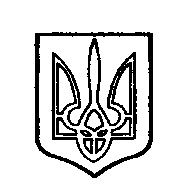 ОДЕССКИЙ ГОРОДСКОЙ СОВЕТ. Одеса, пл. Думська,1. Одесса, пл. Думская,1